         Jellyfish – PE – Team Building    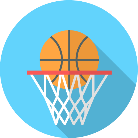 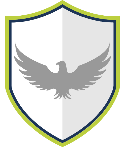 Words to know and spell (Tier 2 Vocabulary)Words to know and spell (Tier 2 Vocabulary)Words to know and spell (Tier 2 Vocabulary)SolveSupportMapDirectionSharePlanWords to understand and spell  (Tier 3 Vocabulary)Words to understand and spell  (Tier 3 Vocabulary)Co-operationWorking together to achieve the same goal. SuccessfulAchieving an aim or goal.CommunicateShare and exchange information and ideas. Navigate Plan and direct the course of another person or vehicle. 